Pre-engagement risk assessment, to be completed prior to staff engaging with clientsPre-engagement risk assessment, to be completed prior to staff engaging with clientsPre-engagement risk assessment, to be completed prior to staff engaging with clientsPre-engagement risk assessment, to be completed prior to staff engaging with clientsPre-engagement risk assessment, to be completed prior to staff engaging with clients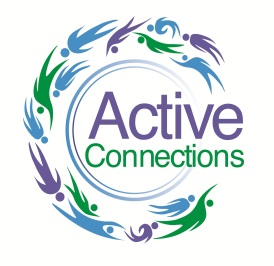 BehavioursHigh RiskMedium RiskLow RiskControlling meassures  Specify in neccesssaryRisk to selfSuicidal BehavioursDeliberate self-harmSubstance abuseImpulsivity Other (e.g promiscuity, absconding)Risk to othersAggressive behavioursViolenceSexually inappropriate behaviourAnti-social/impulsive behaviour History of allegationsInfectionFire settingBullying othersDestruction of propertyDrugs/solvent abuseCriminal behavioursHistory of abscondingInability of protecting themselvesOtherRisk from medical conditions/physical stateLow weight in anorexia nervosa (BMI 18)Serious medical conditionPoor adherence to medical treatmentMedical issuesOtherRisk to young person by othersChild protection concernsSignificant unmet needsParental lack of concerns/complianceParental mental health issueParental physical health issueParental substance abuseDomestic violenceSummary of risk: Summary of risk: Summary of risk: Summary of risk: Summary of risk: Summary of risk: Summary of risk: Summary of risk: Summary of risk: Recommendation for reducing/managing risk:Recommendation for reducing/managing risk:Recommendation for reducing/managing risk:Recommendation for reducing/managing risk:Recommendation for reducing/managing risk:Recommendation for reducing/managing risk:Recommendation for reducing/managing risk:Recommendation for reducing/managing risk:Recommendation for reducing/managing risk: